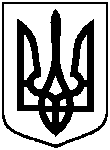 СУМСЬКА МІСЬКА ВІЙСЬКОВА АДМІНІСТРАЦІЯСУМСЬКОГО РАЙОНУ СУМСЬКОЇ ОБЛАСТІНАКАЗ29.11.2023 		                            м. Суми		          № 48- СМР Відповідно до Указу Президента України від 31.10.2023 № 720/2023 «Про утворення військової адміністрації», враховуючи принцип розподілу повноважень між військовими адміністраціями населеного пункту та міськими радами, закріплений Законом України «Про правовий режим воєнного стану», зокрема в частині вирішення питань управління майном, яке перебуває у комунальній власності (пункт 12 частини другої статті 15 Закону України «Про правовий режим воєнного стану»), беручи до уваги приписи статті 19 Конституції України, згідно з якою органи місцевого самоврядування зобов’язані діяти лише на підставі, в межах повноважень та у спосіб, що передбачені Конституцією та законами України, а також статей 59, 73, 76 Закону України «Про місцеве самоврядування в Україні» щодо обов’язковості тих актів ради, які прийняті в межах повноважень та відповідальності органів місцевого самоврядування у разі порушення ними законів України, керуючись пунктом 12 частини другої та пунктом 8 частини шостої статті 15 Закону України «Про правовий режим воєнного стану»,НАКАЗУЮ:	1. Рішення Сумської міської ради, прийняті на засіданні сесії 17 листопада 2023 року, з питань управління майном, яке перебуває у комунальній власності Сумської міської територіальної громади, згідно зі списком, що додається до цього наказу, вважати такими, що не є обов’язковими до виконання з підстав прийняття їх поза межами повноважень Сумської міської ради та не підлягають виконанню.2. Управлінню комунального майна Сумської міської ради 
(Дмитренко С.М.) підготувати відповідні накази Сумської міської військової адміністрації з питань, про які йдеться в пункті 1 наказу.3. Депутатському корпусу Сумської міської ради звернути увагу на обов’язковість неухильно дотримання вимог Конституції та законів України при здійсненні своїх повноважень та недопущення випадків розгляду та прийняття рішень поза межами своїх повноважень.Начальник                                                    		             Олексій ДРОЗДЕНКОПро рішення прийняті Сумською міською радою поза межами повноважень, які не є обов’язковими до виконання з питань управління майном, яке перебуває у комунальній власності Сумської міської територіальної громади  